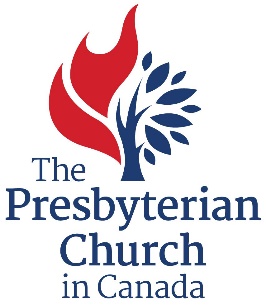 Innovation Grant ReportPROJECT SUMMARY AND KEY LEARNINGSPlease provide a 2-3 sentence summary of the project that was funded by the Innovation Grant.Please list the original objective outlined in your application. Did you meet this objective? Why or why not?What were the key outcomes?In what ways is the ministry meeting needs within the congregation or local community?RISKS AND ISSUESWere there any unexpected challenges or changes to the project’s plan? How did you adapt in order to handle these challenges/changes?ADDITIONAL INSIGHTSAre there any important lessons or insights that could be shared with the wider denomination?If possible, please include photos and/or a short video clip of the program in action with this report.PROJECT NAMENAME OF CONGREGATIONMINISTRY LEADERMINISTRY LEADERPERIOD COVEREDDATE OFREPORTDATE OFREPORTAMOUNT OF GRANT